RIYAZ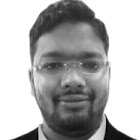 Damascus Street RoadNear Airport Free zone Email: riyaz.381562@2freemail.com Career Profile:Talented Auto-cad Draftsmen with 10 years (6years Gulf &4 years Indian) working experience inArchitectural /Civil/Structural Draughtsman(Construction/Engineering Industry)for multiple types of commercial projects including hospitality multi-family living institutional office and industrial buildings. Detail-oriented self-starting professional continuously researches and adopts new technologies to improve drafting skills. Comfortable working directly with engineering staff and clients to produce drawings from sketches existing drawings.Core strengths:Experienced in preparation of drawings and documents for building permit submission. Preparing shop working drawings from Contract Tender Drawings. Preparing As Built Drawings Knowledge of designing and preparing accurate drawings and specifications for buildingsDesign 2D and 3D illustrations and ensures that they are identical to the sketches provided by the engineering teamExperienced in installation, operation and maintenance of all type of printers and plotters.Highly skilled in Microsoft tools like Excel, PowerPoint, Word and outlookProfessional Experience:Project:DUBAI HILLS MALL company: INFORMATION TECHNOLOGY ServiceDesignDESIGNATION:Architectural / Civil Auto-CAD Draftsmen Period	: Currently working in this company Project Name: DUBAI HILLS MALLConsultant: ARCADIS DESIGN Consultants L.L.CMain contractor: ALEC ENGINEERING & CONTRACTING Subcontractor: INFORMATION TECHNOLOGY DesignMaking shop drawing as per consultant requirements Created schematic design drawings and reviewed shop drawings in construction administration.Coordinated revisions through the construction phase of new constructionCreated comprehensive drawing perfectly referring to available notes and sketches. Handling the tasks of working with a team of architectsMaintained and updated structural drawing register for project having details on issued sketches and drawings. Ensured correctness of exclusive drawings, sketches and referred documents. Prepared drafts for structural design drawings. Ensured all drawings comprise of required design details. 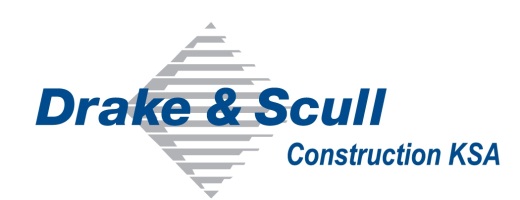 Organization:DRAKE & SCULL CONSTRUCTION COMPANY SAUDI ARABIA
Designation:Auto-CAD Draftsmen(Architectural & Structural) Project:LAMAR TOWERS JEDDAH K.S.A	Period          :  11-March-2012 to 12-October 2017Prepared engineering drawings using AutoCAD. Reviewed drawings to ensure in compliance with company’s standard drawing procedures. Visited construction sites to measure field dimensions. Utilized field survey data to produce detailed construction drawings. Developed designs forfoundations.Executed assigned projects within allotted timelines. Reviewed design plan prepared by co-workers to ensure technical accuracy.Plan the layout for placing the furniture and decorative items such that it appears well managed and spaced outOrganization: Paramount Construction Company
Designation: AutoCAD Draftsmen Period: 2008 to 2011Assigned the tasks of designing a range of projects like universities, resorts and apartmentsResponsible for preparing 3D orientations for initial project proposalsPlan and design the interiors of the homes, commercial centers, offices, etc., as per the requirements of the client AssignedResponsible for reviewing and assessing landscape proposals for final presentationHandled the tasks of revising plans as per the instructions of the Design Drafting ManagerWorked with Civil Engineers for  procurement of materialsEducational Summary                   Graduation in B.Comfrom Tamil Naidu University in IndiaIntermediate From  MVJ College In IndiaSecondary School from St Hills High School in India Computer SkillsAutoCAD -2018 and previous versionsBasics of 3Ds Max, Revit and Adobe PhotoshopMS Office Packages Windows and software installation windows trouble shootingCertifications and Affiliations:Certification course in 2years Diploma Architectural Draftsmen from Indo-British Academy Certification course in Auto-cad from Autodesk USACertification course in Sketchup and V-rayPlug-inCertification course in M.E.P (Mechanical, Electrical, Plumbing) from Indo-British Academy Certification course in Photoshop from SolusInfoTechCertification course in Microsoft Office(Excel, PowerPoint, Word & outlook)Certification course in OSHA (Occupational Safety & Healthy Administration) Areas of Interest:To perform technical Architectural or Structural Drawing in the development and design of plans for alterations and repairs of buildings or Any Other construction Field To make effective contribution in the field by using 3D Studio Maximizing and Auto Cad applications for the growth of the organizationPersonal Details:Date Of Birth:              - 		17th January 1989Religion 		     - 		Muslim     Marriage Status	     -		MarriedLanguages Know:         - 		English, Hindi & Urdu.Visa Status		     -		Visit VisaI Hereby Confirm That The Above Details Furnished Are True To My Knowledge. 	